GROUP FTrinidad & Tobago vs. SurinameHead-to-head CU-20:All-time series GP-1 W-1 D-0 L-1 GF-4 GA-4Trinidad & Tobago 4-2 Suriname (Group 4 - Puerto Rico 1976).Trinidad & Tobago 0-2 Suriname (Group A - United States 2018).Head-to-head CU-20 (CONCACAF ERA - since 2009):Suriname leads the All-time series GP-1 W-1 D-0 L-0 GF-2 GA-0Trinidad & Tobago 0-2 Suriname (Shaquille Cairo, Brian Elshot), Group A - United States 2018, IMG Academy Stadium, Bradenton (7-Nov-2018).Trinidad & Tobago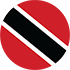 ALL-TIMES RECORD: GP-84 W-24 D-23 L-37 (GF-108 GA-149) / 37.7% effectiveness.TOP SCORERS (CONCACAF ERA - 2009 PRE): Isaiah Lee (4), Jabari Mitchell (3), Aikim Andrews, Kadeem Corbin, Nathaniel James, Kathon St. Hillaire (2).TRIUMP WITH MOST GOALS (CONCACAF ERA - 2009 PRE): 5-1 vs. Aruba (Jabari Mitchell x2, Aikim Andrews, Kadeem Corbin y Duane Muckette; Duncan Homoet), Group A - Jamaica 2015, Independence Park, Kingston (11-Jan-2015), 5-1 vs. Puerto Rico (Gerald Díaz; John P. Rochford, Isaiah Lee x2, Kerdell Sween y Jabarry Francis), Group A - United States, IMG Soccer Complex Stadium, Bradenton (3-Nov-2018).TOP SCORERS 2022 CU-20: Nathaniel James (2), Real Gill, Kaihim Thomas (1),BEST ASSISTANTS 2022 CU-20: Andrew De Gannes, Molik Khan, Nathaniel James (1).SAVES 2022 CU-20: 12. GOALKEEPERS: Jahiem Wickham (12). CLEAN SHEETS: 0.Suriname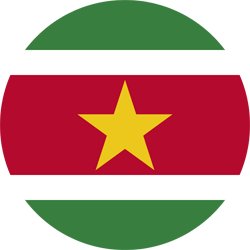 ALL-TIMES RECORD: GP-21 W-8 D-0 L-13 (GF-38 GA-50) / 38.1% effectiveness.TOP SCORERS (CONCACAF ERA - 2009 PRE): Brian Elshot (4), Alvaro Verwey (4), Rievaldo Doorson (2), Roscello Vlijter (2), Geófilo Viljter (1), Ayad Godlieb (1), Mgwenze Vola (1), Jamilhio Rigters (1), Ferando Hoepel (1).TRIUMP WITH MOST GOALS (CONCACAF ERA - 2009 PRE): 13-2 vs US. Virgin Islands  (Rievaldo Doorson x2, Brian Elshot x3, Roscello Vlijter x2, Álvaro Verwey x3, Mgwenze Vola, Jamilhio Rigters y Fernando Hoepel); Rakeem M. Joseph y Ramesses Mcguiness), Group A - United States 2018, IMG Soccer Complex Stadium, Bradenton (1-Nov-2018).TOP SCORERS 2022 CU-20: 0BEST ASSISTANTS 2022 CU-20: 0SAVES 2022 CU-20: 11. GOALKEEPERS: Dwayne Meerzorg (9), Jonathan Fonkel (2). CLEAN SHEETS: 0.Mexico vs. HaitiHead-to-head CU-20:Mexico leads the all-time series GP-4 W-3 D-1 L-0 GF-8 GA-1Mexico 5-0 Haiti (Group B - Panama 1962)Mexico 1-0 Haiti (Group B - Honduras 1978)Mexico 1-0 Haiti (Group 4 - Trinidad & Tobago 1984)Haiti 1-1 Mexico (Group B - Jamaica 2015).Head-to-head CU-20 (CONCACAF ERA - since 2009):All-time series GP-1 W-0 D-1 L-0 GF-1 GA-1Haiti 1-1 México (Nerlin Saint-Vil; Mauro Laínez), Group B - Jamaica 2015, Montego Bay Sports Complex, Montego Bay (22-Jan-2015).Mexico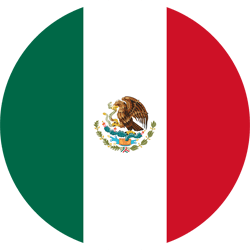 ALL-TIMES RECORD: GP-132 W-97 D-22 L-13 (GF-363 GA-77) / 79% effectiveness.TOP SCORERS (CONCACAF ERA - 2009 PRE): José Juan Macías (10), Daniel López (7), Hirving Lozano (5), Ronaldo Cisneros (5), Ulises Dávila (4), Alejandro Díaz (4), Alan Pulido (3), Taufic Guarch (3), Jesús Corona (3), Guillermo Martínez (3), José David Ramírez (3), Carlos Antuna (3), Édgar López (3), Salvador Mariscal (3), Esteban Lozano (3), Diego Hernández (3).TRIUMP WITH MOST GOALS (CONCACAF ERA - 2009 PRE): 10-0 vs. Aruba (José Macías x4, Daniel López x2, Efraín Orona, Misael Domínguez, Alexis Gutiérrez y Diego Hernández), Group B - United States 2018, IMG Academy Stadium, Bradenton (10-Nov-2018).TOP SCORERS 2022 CU-20: Salvador Mariscal, Esteban Lozano (3), Bryan González, Antonio Leone (2), Jesús Hernández, Fidel Ambriz, Jonathan Pérez (1).BEST ASSISTANTS 2022 CU-20: Esteban Lozano (3), Emilio Martínez, Bryan González, Jonathan Pérez, Jesús Hernández, Antonio Leone (1).SAVES 2022 CU-20: 4. GOALKEEPERS: Emiliano Pérez (4), José Eulogio. CLEAN SHEETS: 2.Haiti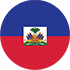 ALL-TIMES RECORD: GP-33 W-9 D-6 L-18 (GF-49 GA-65) / 33.3% effectiveness.TOP SCORERS (CONCACAF ERA - 2009 PRE): Jonel Désiré (6), Steevenson Jeudy (4), Bicou Bissainthe (3), Naël Élysée, Ronaldo Damus (2).TRIUMP WITH MOST GOALS (CONCACAF ERA - 2009 PRE): 5-1 vs. Saint Kitts and Nevis, (Javier Sutton; Jimmy-Shammar Sanon, Brian Chevreuil, Alessandro Campoy, Jonel Desire y Ronaldo Damus), Group B - Costa Rica 2017, estadio Ricardo Saprissa Aymá, Tibás (18-Feb-2017).TOP SCORERS 2022 CU-20: Steevenson Jeudy (4), Bryan Destin, Watz Leazard (1).BEST ASSISTANTS 2022 CU-20: Jean Leriche (2), Woodensky Pierre, Watz Leazard, Omre Etienne (1).SAVES 2022 CU-20: 2. GOALKEEPERS: Congaros Medina (2). CLEAN SHEETS: 1.GROUP GPanama vs. El Salvador Head-to-head CU-20 (CONCACAF ERA - since 2009):Panama leads the all-time series GP-3 W-2 D-0 L-1 GF-3 GA-3Panama 1-0 El Salvador (Group A - Panama 1962).Panama 1-3 El Salvador (Quarter-Finals - Mexico 2013).Panama 1-0 El Salvador (Group H - 2nd Round - United States 2018).Head-to-head CU-20 (CONCACAF ERA - since 2009):All-time series GP-2 W-1 D-0 L-1 GF-2 GA-3Panama 1-3 El Salvador (Jairo Jiménez; Jairo Henríquez x2; José Ángel Peña), Quarter-Finals - Mexico 2013, Estadio Cuauhtémoc, Puebla (27-Feb-2013).Panama 1-0 El Salvador (Axel McKenzie), Group H (2nd Round) - United States 2018, IMG Academy Stadium, Bradenton (13-Nov-2018).Panama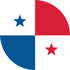 ALL-TIMES RECORD: GP-46 W-27 D-8 L-11 (GF-83 GA-51) / 64.5% effectiveness.TOP SCORERS (CONCACAF ERA - 2009 PRE): Cecilio Waterman (4), Ameth Ramírez (4), Ismael Díaz (4), Saed Díaz (4), Diego Valanta (4), Edson Samms (3), Leandro Ávila (3), Ricardo Ávila (3), Ángel Orelien (3), Axel McKenzie (3).TRIUMP WITH MOST GOALS (CONCACAF ERA - 2009 PRE): 5-0 vs. Aruba (Javier Betegón x2, Kevin Garrido, Leonel Tejada, Carlos Rivera), Group G - Honduras 2022, Estadio Nacional, Tegucigalpa (19-Jun-202).TOP SCORERS 2022 CU-20: Javier Betegón, Leonel Tejada (2), Kevin Garrido, Carlos Rivera (1).BEST ASSISTANTS 2022 CU-20: Kevin Garrido, Rodolfo Vega (2), Omar Valencia (1). SAVES 2022 CU-20: (2). GOALKEEPERS: Miguel Pérez (2). CLEAN SHEETS: 1.El Salvador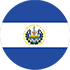 ALL-TIMES RECORD: GP-81 W-32 D-13 L-33 (GF-119 GA-105) / 44.9% effectiveness.TOP SCORERS (CONCACAF ERA - 2009 PRE): Juan Barahona (3), José Villavicencio (3), Siliazar Hernández (2), Javier Mariona (2), Jairo Henríquez (2), Roberto Domínguez (2), Fernando Castillo (2).TRIUMP WITH MOST GOALS (CONCACAF ERA - 2009 PRE): 5-1 vs. Guatemala (Alexander Romero, Arian Recinos o/g, Mayer Gil, Harold Osorio, Daniel Cruz; Arquímides Ordoñez), Group F - Honduras 2022, Estadio Nacional, Tegucigalpa (19-Jun-2022).TOP SCORERS 2022 CU-20: Javier Mariona (2), Mayer Gil, Alexander Romero, Harold Osorio, Daniel Cruz, Jonathan Esquivel, Eduardo Rivas (1).BEST ASSISTANTS 2022 CU-20: Hamilton Benítez, César Orellana (2), Harold Osorio (1).SAVES 2022 CU-20: 2. GOALKEEPERS: Edgar Alguera (2). CLEAN SHEETS: 0.Guatemala vs. Aruba Head-to-head CU-20:Guatemala leads the All-time series GP-1 W-1 D-0 L-0 GF-2 GA-0Guatemala 2-0 Aruba (Group A - Jamaica 2015).Head-to-head CU-20 (CONCACAF ERA - since 2009):Guatemala leads the All-time series GP-1 W-1 D-0 L-0 GF-2 GA-0Guatemala 2-0 Aruba (Carlos Estrada, Kevin Bordón), Group A - Jamaica 2015, Montego Bay Sports Complex, Montego Bay (18-Jan-2018).Guatemala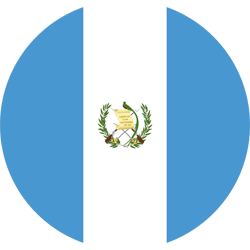 ALL-TIMES RECORD: GP-88 W-30 D-16 L-42 (GF-103 GA-131) / 40.2% effectiveness.TOP SCORERS (CONCACAF ERA - 2009 PRE): Gerson Lima (3), Rudy Barrientos (3), Óscar Santis (2), Arquímides Ordoñez (2).TRIUMP WITH MOST GOALS (CONCACAF ERA - 2009 PRE): 4-0 vs. Guyana (Rudy Barrientos, José Ardón, Nery Cifuentes y Oscar Santis), Group F - United States 2018, IMG Soccer Complex, Bradenton (2-Nov-2018).TOP SCORERS 2022 CU-20: Arquímides Ordoñez (2), Carlos Santos, Allan Juárez (1).BEST ASSISTANTS 2022 CU-20: Jefry Bantes, Carlos Santos, Daniel Cardoza (1).SAVES 2022 CU-20: 10. GOALKEEPERS: Jorge Moreno (7), José Aguirre (3). CLEAN SHEETS: 0.Aruba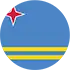 ALL-TIMES RECORD: GP-12 W-1 D-2 L-9 (GF-8 GA-48) / 13.9% effectiveness.TOP SCORERS (CONCACAF ERA - 2009 PRE): Glenbert Croes (3), Keano Maduro (2), Duncan Homoet (1), Terick Monsanto (1).TRIUMP WITH MOST GOALS (CONCACAF ERA - 2009 PRE): 3-0 vs. Grenada (Keano Maduro, Glenbert Croes y Chad Phillip e/c) Group B - United States 2018 (4-Nov-2018). TOP SCORERS 2022 CU-20: Terick Monsanto (1).BEST ASSISTANTS 2022 CU-20: Ezekiel Frans (1).SAVES 2022 CU-20: (10). GOALKEEPERS: Samir Erasmus (7), Jahmani Eisden (3). CLEAN SHEETS: 0.